OPPORTUNITE D’EMPLOI AVEC LE CICR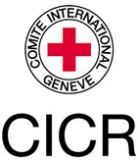       Comité international de la Croix Rouge (CICR)Haïti Le Comité international de la Croix-Rouge (CICR) est une organisation humanitaire impartiale, neutre et indépendante. Ayant son siège à Genève, en Suisse, le CICR a pour mandat de fournir protection et assistance aux victimes de conflits armés et d’autres situations de violence, apporter une aide humanitaire dans les situations d’urgence et s’emploie à promouvoir le respect du droit international humanitaire et son intégration dans les législations nationales. Dans le cadre du développement de ses activités en Haïti, le CICR recrute un(e) (1) candidat(e) pour le poste ci-dessous : But L’agent(e) de terrain Protection 2 contribue à la mise en œuvre et au suivi des activités de protection déployées par le CICR principalement dans les domaines de la Protection de la population civile (PPC) et de la Protection des liens Familiaux (PLF).Responsabilités principales L’agent de terrain Protection est placé sous la supervision du Délégué généraliste et contribue à la mise en œuvre et au suivi des activités Protection (PPC et PLF) dans la zone couverte ;Présente les principes du CICR, son mandat et ses activités mises en œuvre en Haïti en général et dans les zones d’intervention du CICR en particulier ;Contribue au réseautage du CICR. De ce fait, il maintient et étend son niveau d’interlocuteurs dans son domaine de responsabilité ;Planifie et organise les sorties terrain dans la zone métropolitaine de Port-au-Prince et localités à proximité de la frontière entre Haïti et la République Dominicaine ;Contribue à l’analyse et à la compréhension de la situation socio-économique, politique et culturelle dans les zones d’intervention du CICR et ses implications humanitaires sur les populations ;Contribue à la rédaction de différents rapports écrits (rapports de mission terrain, PV d’entretiens, messages sur thématiques pertinentes, rapports d’analyses, etc.) ;Contribue à la cartographie et à la mise à jour des activités des autres organisations internationales présentes sur le terrain ;Contribue à l’identification des zones prioritaires d’intervention, notamment celles les plus affectées par les problématiques protection d’intérêt pour le CICR et engendrées par la violence armée. ;Maintient des liens de travail étroits avec la CRH dans la zone couverte.Connaissances, expérience et critères minimum requis :Homme ou femme ;Licence en sciences sociales, droit ou domaine connexe ;2-3 ans d'expérience professionnelle dans le domaine humanitaire, dans la promotion des droits humains ou autre domaine pertinent ; Excellente maîtrise du français oral et écrit ; créole courant ; connaissances de base en anglais ;Bonne connaissance des outils informatiques (traitements de texte, Excel …) ;Bonne connaissance de la zone de Cité Soleil et/ou des autres quartiers affectés par la violence armée dans la zone métropolitaine de Port-au-Prince, ainsi qu’une compréhension du travail protection au sein de l'action humanitaire ;Disponibilité et flexibilité pour de fréquentes missions sur le terrain ;Habilité de travailler sous pression, prenant des initiatives tout en respectant les procédures en vigueur et en communication régulière avec sa hiérarchie ; Capacité de travailler dans une équipe multiculturelle ;Capacité d’adaptation et d’adhésion aux changements rapides tout en gérant un volume important de travail ; Sens de la confidentialité et de la discrétion ;Méthodique, précis et rigoureux ;Esprit d'initiative et sens de l'organisation.Les personnes intéressées et qualifiées possédant l'expérience requise sont invitées à soumettre leur candidature à l'adresse électronique suivante : POA_recrutementmailbox@icrc.org avec la mention "Candidature au poste d’Agent (e) de terrain Protection 2" comme titre.Le dossier de candidature doit comprendre :un CV mentionnant trois personnes de référence, une lettre de motivation adressée au Chef de Mission, les copies du diplôme et attestations des services rendus, une copie de la carte d’identification nationale, le certificat de bonne vie et mœurs récent (3 mois de validité).La date limite de dépôt des candidatures est fixée au Jeudi 22 février.Les dossiers manquants ou soumis après la date limite ne seront pas considérés. Seules les personnes remplissant les critères énoncés seront contactées. Le CICR valorise la diversité et s’engage à créer un environnement de travail inclusif. Nous accueillons les candidatures de tous les candidats qualifiés.The ICRC values diversity and is committed to creating an inclusive working environment. We welcome applications from all qualified candidates.Position : Agent(e) de terrain ProtectionLieu d’affectation : Port-au-PrinceType de contrat :RésidentRapporte au :                                  Délégué(e) GénéralisteDurée :Déterminée